Задания школьного этапа всероссийской олимпиадышкольников по географии.2019 – 2020 учебный год.5 класс.Время выполнения заданий - 90 минут.           Максимальное количество баллов – 50.I ТЕСТОВЫЙ РАУНДВыбрать один правильный ответ. (15 баллов, 1 балл за каждый правильный ответ)   1.В каком государстве изобрели компас?   А) Великобритания     Б) Китай      В) Испания   Г) Египет2.Какой русский купец первым побывал в Индии:   А) Семен Дежнев                 Б) Василий Поярков      В) Афанасий Никитин         Г) Ермак Тимофеевич3.Какой мореплаватель в конце XV века пересек Атлантический океан?  А) Христофор Колумб          Б) Фернан Магеллан  В)  Джеймс Кук                     Г) Витус Беринг4. Какая из перечисленных наук относится к географическим?А) зоология    Б) механика    В) цитология    Г) гидрология5. В каком году был запущен первый искусственный спутник Земли?А) 1900    Б) 1957    В) 1975    Г) 20006. Самый твердый минерал?А) графит    Б) полевой шпат    В) сапфир    Г) алмаз7. Самое крупное млекопитающее на Земле?А) африканский слон   Б) синий кит   В) индийский слон   Г) кашалот8. Какой материк включает в себя две части света?А) Африка   Б) Северная Америка   В) Южная Америка       Г) Евразия9.  Какой материк омывают 4 океана? А) Африка    Б) Северная Америка   В) Южная Америка      Г) Евразия10. На каком материке находится знаменитый вулкан Килиманджаро?А) Африка    Б) Северная Америка   В) Южная Америка      Г) Евразия11. На какой материк не советовал ходить детям  поэт Корней Чуковскаий?А) Африка    Б) Северная Америка   В) Южная Америка      Г) Евразия12. На карте мира насчитывается 6 материков. А сколько частей света вы знаете?А) пять       Б) шесть      В) семь     Г)  восемь13. Какая условная линия делит земной шар на северное и южное полушария?А) северный тропик   Б) южный тропик     В) экватор           Г) нулевой меридиан14. Какой материк был открыт позже других материков?А) Африка   Б) Антарктида    В) Южная Америка    Г) Австралия15. Какой океан назван в честь страны, берега которой он омывает?А) Тихий     Б) Атлантический     В) Северный Ледовитый     Г) ИндийскиII. АНАЛИТИЧЕСКИЙ РАУНДЗадание № 1   (10 баллов: за каждое названное животное - 0,5 балов, за материк - 1 балл)На каких материках обитают данные  животные?   Жираф, коала, лев, буревестник,  альбатрос,  кенгуру,   пингвин, зебра, утконос, окапи, кондор,анаконда.Задание №2    (8  баллов - за каждый верный ответ по 2 балла) Что определяют с помощью этих  приборов?                                  (Соедините линиями верные ответы)              термометр                           атмосферное давление              компас                                 направление ветра              барометр                             температуру воздуха              флюгер                                стороны горизонтаЗадание № 3.  Отгадайте слова, являющиеся географическими понятиями, названиями и именами, в которых есть числительное  сто (100). (7 баллов - за каждый верный ответ 1 балл)1.  _ _  сто _                  - сторона горизонта2.  _  сто  _                    - начало реки3.  сто _ _ _ _    	- главный город страны4.  _ _  сто _                  - город «Золотого кольца » России5. _ _ _ сто _ _ _           - имя мореплавателя, открывшего Америку6. _ _ _ _сто _ _ _ _      - героический город в Крыму7. _ _ _ _ _ _ _ сто _     - город России, порт на Тихом океане.  Задание № 4.  Замените условные знаки словами. (10 баллов - за каждый верно названный условный знак 1 балл)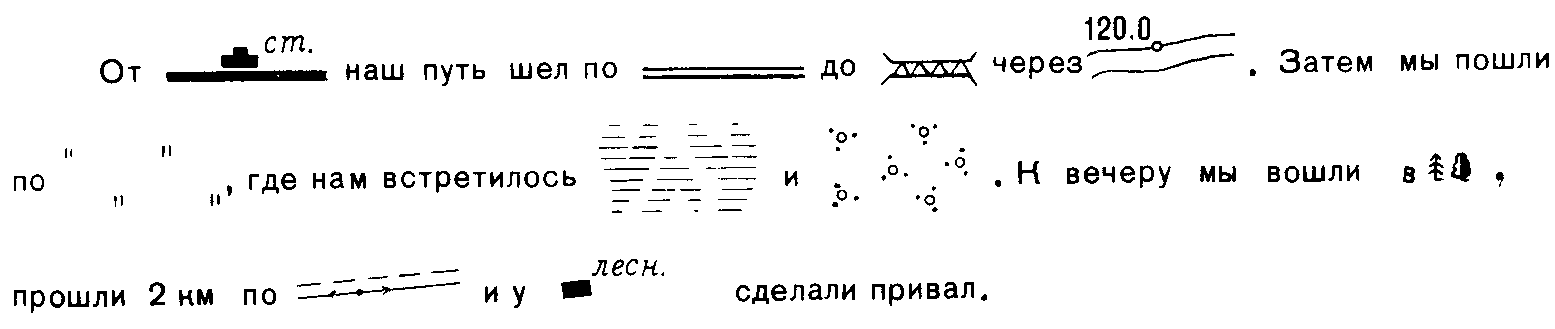 МатерикЖивотные